Write a rule for the following transformations and explain how you know the two shapes are congruent.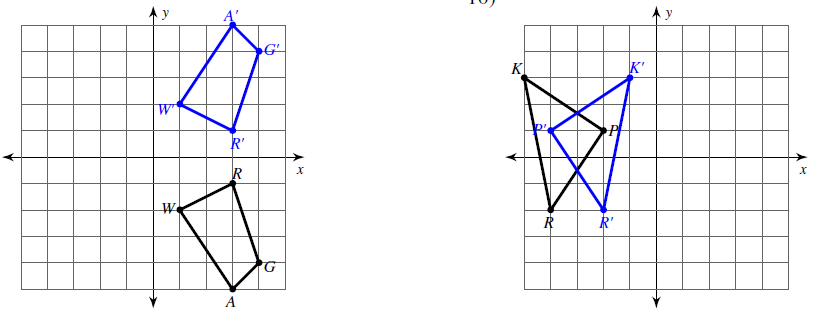 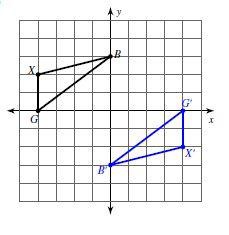 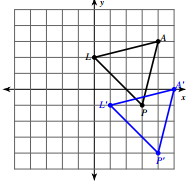 Pick one problem from #1 and write out the three corresponding sides and the three corresponding angles.  Given point J is (2, -3), point A is (2, 5), and point B is (4, 4), reflect  over the line y=x.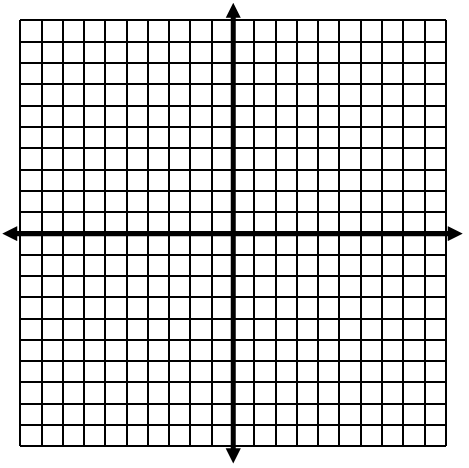 What sequence of transformations will carry the pre-image to the final image in the drawing?First Transformation: __________________________ Rule: _________________Second Transformation: _______________________ Rule: _________________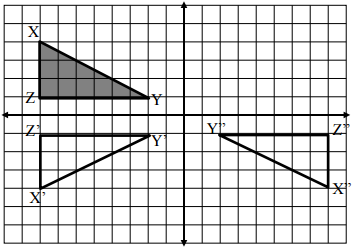 Label the quadrants on the graph. Which quadrant is the onlyone that does not containa triangle?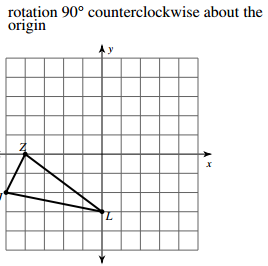 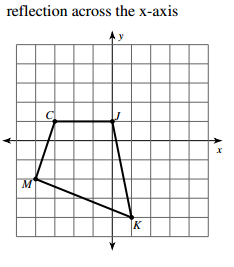 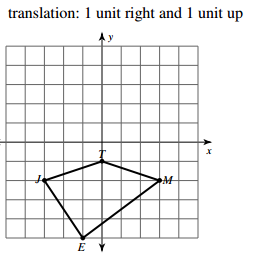 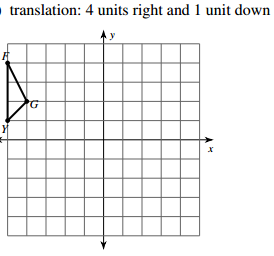 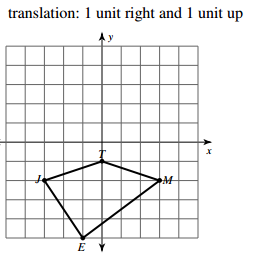 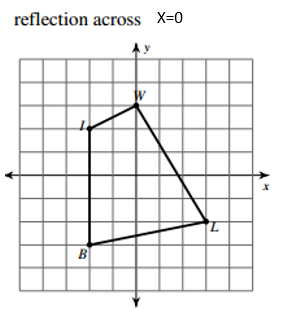 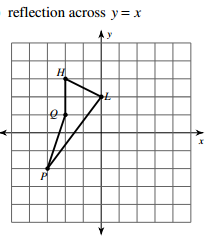 For numbers 7 & 8, use what you know about isometric transformations to find all missing measurements. 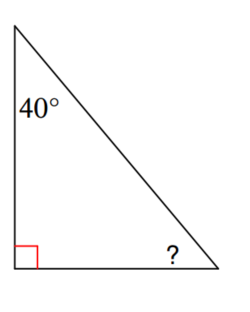 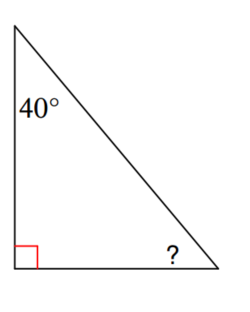 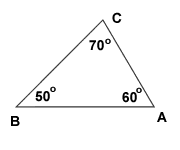 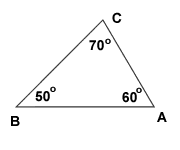 Name: _____________________________________________________			Date: ________Geometry Unit 2 Assessment ReviewDetermine where each bullet should be placed in the Venn diagram.90° ClockwiseAcross the line x=3Area and Perimeter stay the same. Preserves side lengthsAngles measures stay the sameIsometricCoordinates of the points stays the same. Orientation of the points stays the same.Distance between image & pre-image is preserved. 